Name of Journal: World Journal of CardiologyManuscript NO: 52181Manuscript Type: CASE REPORTSubclavian Impella 5.0 to the rescue in a non-ST elevation myocardial infarction patient requiring unprotected left main rotablation: A case reportPanoulas V et al. Subclavian Impella 5.0 LMS rotablation PCIVasileios Panoulas, María Monteagudo-Vela, Konstantinos Kalogeras, Andre SimonVasileios Panoulas, Kostantinos Kalogeras Department of Cardiology, Harefield Hospital, Royal Brompton and Harefield NHS Foundation Trust, London UB9 6JH, United KingdomVasileios Panoulas, Cardiovascular Sciences, National Heart and Lung Institute, Imperial College, London SW7 2BU, United KingdomMaria Monteagudo-Vela, Andre Simon, Department of Cardiothoracic Transplantation and Mechanical Circulatory Support, Harefield Hospital, Royal Brompton and Harefield NHS Foundation Trust, London UB9 6JH, United KingdomAuthor contributions: Panoulas V drafted the manuscript; Panoulas V, Monteagudo-Vela M and Kalogeras K performed the case and collected the images; Simon A reviewed the manuscript and offered clinical advice.Corresponding author: Vasileios Panoulas, MD, MRCP, PhD, Doctor, Senior Lecturer, Consultant Cardiologist, Department of Cardiology, Harefield Hospital, Royal Brompton and Harefield NHS Foundation Trust, Hill End Road, Harefield, London UB9 6JH, United Kingdom. v.panoulas@imperial.ac.ukReceived: December 15, 2019Revised: March 24, 2020Accepted: March 28, 2020Published online: April 26, 2020AbstractBACKGROUNDOften in patients with significant three-vessel or left main disease there is coexistent significant peripheral disease rendering them poor candidates for percutaneous left ventricular support during revascularization. Evidence of the management of such cases is limited.CASE SUMMARYWe describe a case of such a patient with critical distal left main disease and chronically occluded right coronary artery who presented with chest pain and a non-ST elevation myocardial infarction and had significantly impaired left ventricle function. With the aid of our cardiothoracic surgeons a cut down subclavian Impella 5.0 was inserted and high risk rotablation percutaneous coronary intervention carried out successfully.CONCLUSIONThis case highlights the need for cross-specialty collaborations in such high-risk cases were alternative access is needed for insertion of large bore mechanical circulatory support devices.Key words: Impella; Subclavian; Rotablation; Left main; Percutaneous coronary intervention; Case reportCitation: Panoulas V, Monteagudo-Vela M, Kalogeras K, Simon A. Subclavian Impella 5.0 to the rescue in a non-ST elevation myocardial infarction patient requiring unprotected left main rotablation: A case report. World J Cardiol 2020; 12(4): 155-160URL: https://www.wjgnet.com/1949-8462/full/v12/i4/155.htmDOI: https://dx.doi.org/10.4330/wjc.v12.i4.155Core tip: This case highlights the importance of the coming together of the cardiothoracic surgeons and interventional cardiologists in treating patients in caridogenic shock with high risk coronary anatomy features. In this particular case the Impella 5.0 was implanted using a surgical cut down through the subclavian access and supported extreme high risk unprotected left main rotablation percutaneous coronary intervention. The patient made an excellent recovery with remarkable left ventricle improvement in one-year follow-up.INTRODUCTIONIn patients with stable coronary disease, the use of Impella for high risk percutaneous coronary intervention (PCI) has been associated with improved mid-term outcomes compared to intra-aortic balloon pump[1,2]. Data from the large retrospective evaluation of the USpella registry[3] support the feasibility, safety, and hemodynamic usefulness of Impella device for the treatment of unprotected left main interventions using the percutaneous 2.5 and CP Impellas. However, often in these high-risk patients, the iliofemoral disease is so extensive that does not allow percutaneous peripheral arterial interventions. Limited reports exist on the management of such patients that require alternative access for mechanical circulatory support.CASE PRESENTATIONWe present a case of a well-functioning 71-year-old gentleman who was originally admitted with chest pain via the primary PCI pathway. On admission he had a blood pressure of 145/85 mmHg with regular pulse and a soft ejection systolic murmur. His lung auscultation revealed bibasal crepitations and he had pitting oedema to his mid shins.  He was saturating on air at 94%.His electrocardiogram showed transient anteroseptal ST elevation and a small troponin rise of 400 ng/L.His left ventricle (LV) function was severely impaired with ejection fraction of 30%, inferior partial scar and hypokinesia elsewhere. He also had mild aortic stenosis. He had extensive peripheral arterial disease (PAD) with external iliac diameters of 3.5 mm bilaterally, previous aortic stent, endovascular aneurysm repair for abdominal aortic aneurysm (Figure 1A), right carotid endarterectomy, old right basal ganglia ischaemic infarct, hypertension, hypercholesterolaemia and smoking. FINAL DIAGNOSISCoronary angiogram performed immediately on admission (Figure 1B) showed a tight calcific distal left main stem (LMS) bifurcation, tight proximal calcific left circumflex and significant calcific mid left anterior descending lesions. Right coronary artery was chronically occluded proximally and collateralized by the left system. By the end of the diagnostic procedure his chest pain had settled and the patients was discussed with the on-call surgeon.In essence this patient presented with a non-ST elevation myocardial infarction with critical distal calcific left main disease, which was his last remaining conduit as his right coronary artery was a chronic total occlusion.TREATMENTThe heart team agreed on urgent coronary artery bypass grafting. However, over the next couple of days, while completing his pre-surgical work-up (including carotid doppers, deptartmental echocardiogram and lung function tests), he developed recurrent transient STE chest pains with troponin rise up to 7000 ng/L, pulmonary oedema and impending cardiogenic shock with LV deterioration to 15%. At that stage, an urgent decision was made by the heart team for high-risk PCI using Impella 5.0 support via the subclavian access, under general anaesthesia. The subclavian artery was dissected and exposed. A 10-mm silver-coated Dacron graft was anastomosed to the subclavian artery and a 5.0 Impella was placed successfully in the LV (Figure 2).  Subsequently using the right femoral access and an 8F EBU 3.5 guidecather the left main was initially rotablated with 1.75 mm burr. The loss of pulsatility during the runs was prominent, however mean arterial pressure was sustained at about 55 mmHg due to the presence of the 5.0 Impella (Figure 3). Despite a couple of complications and equipment failures, including localized LMS dissection balloon entrapment on coronary wire and undeployed stent dislodgement, a good result was obtained with reverse culotte LMS bifurcation stenting and targeted PCI of mid left anterior descending and proximal left circumflex lesions (Figure 4). OUTCOME AND FOLLOW-UPFollowing his successful LMS bifurcation rotablation PCI the patients was extubated the following day and the Impella 5.0 explanted 5 d later. He made an excellent recovery and was discharged home 10 d later. On one-year follow up the patient was doing remarkably well and his LV had recovered fully, with a current ejection fraction of 55%. He is fully compliant with his heart failure and antiplatelet regime. He still has mild aortic stenosis for which he will be kept under surveillance on an annual basis.DISCUSSIONThis case illustrates the importance of cross-specialty collaboration in overcoming challenges in coronary revascularization of high-risk patients with prohibited iliofemoral access for percutaneous mechanical circulatory support devices.  The co-existence of PAD and cardiovascular disease (CVD) is common with nearly 45% of patients with PAD suffering from simultaneous cardiovascular disease[4]. Recently the first use of intravascular lithotripsy (IVL) to treat vascular disease using the Shockwave IVL device (Shockwave Medical Inc) in iliofemoral arteries for modification of calcified plaque in an attempt to facilitate percutaneous Impella CP implantation was described[5]. Furthermore a fully percutaneous transaxillary approach for implantation of Impella CP was been described and is feasible[6,7]. When it comes, however, to implantation of an Impella 5.0 percutaneous options are limited (e.g. transcaval[8]), whereas surgical axillary cut-down has been established as a safe technique[9].An alternative approach to tackling this case may have been the use of Impella 5.0 to stabilize the patient prior to off-pump CABG. However, our surgical team felt that in view of the ongoing ischaemic symptoms, the surgical risk would have been prohibitive and an immediate treatment with PCI would be the preferred option.CONCLUSIONOur case report suggests that the use of surgical cut down to facilitate last remaining conduit high risk PCI in unstable patients with poor left ventricular function is feasible and safe. This strategy provides a high level of support, which allows the operators to optimize their revascularization techniques and overcome, without stress, complications that may occur during the procedure. (1) Impella 5.0 provides a high level of support, which allows the operators to optimize their revascularization techniques and overcome, without stress, complications that may occur during high risk left main PCI (last conduit); (2) The Impella 5.0 can be inserted using subclavian cut down in cases with peripheral vascular access not amenable to large bore access. The transcaval access technique, even though promising for Impella 5.0, has yet to be widely adopted; and (3) Despite the emergence of IVL often in patients with very extensive disease IVL and peripheral angioplasty may not be feasible and a cross-specialty collaboration is needed to facilitate use of alternative access for mechanical circulatory support.REFERENCES1 O'Neill WW, Kleiman NS, Moses J, Henriques JP, Dixon S, Massaro J, Palacios I, Maini B, Mulukutla S, Dzavík V, Popma J, Douglas PS, Ohman M. A prospective, randomized clinical trial of hemodynamic support with Impella 2.5 versus intra-aortic balloon pump in patients undergoing high-risk percutaneous coronary intervention: the PROTECT II study. Circulation 2012; 126: 1717-1727 [PMID: 22935569 DOI: 10.1161/CIRCULATIONAHA.112.098194]2 Dangas GD, Kini AS, Sharma SK, Henriques JP, Claessen BE, Dixon SR, Massaro JM, Palacios I, Popma JJ, Ohman M, Stone GW, O'Neill WW. Impact of hemodynamic support with Impella 2.5 versus intra-aortic balloon pump on prognostically important clinical outcomes in patients undergoing high-risk percutaneous coronary intervention (from the PROTECT II randomized trial). Am J Cardiol 2014; 113: 222-228 [PMID: 24527505 DOI: 10.1016/j.amjcard.2013.09.008]3 Schreiber T, Wah Htun W, Blank N, Telila T, Mercado N, Briasoulis A, Kaki A, Kondur A, Munir A, Grines C. Real-world supported unprotected left main percutaneous coronary intervention with impella device; data from the USpella registry. Catheter Cardiovasc Interv 2017; 90: 576-581 [PMID: 28417594 DOI: 10.1002/ccd.26979]4 Criqui MH, Aboyans V. Epidemiology of peripheral artery disease. Circ Res 2015; 116: 1509-1526 [PMID: 25908725 DOI: 10.1161/CIRCRESAHA.116.303849]5 Riley RF, Corl JD, Kereiakes DJ. Intravascular lithotripsy-assisted Impella insertion: A case report. Catheter Cardiovasc Interv 2019; 93: 1317-1319 [PMID: 30811781 DOI: 10.1002/ccd.28168]6 Kaki A, Blank N, Alraies MC, Jani A, Shemesh A, Kajy M, Laktineh A, Hasan R, Gade CLF, Mohamad T, Elder M, Schreiber T. Axillary Artery Access for Mechanical Circulatory Support Devices in Patients With Prohibitive Peripheral Arterial Disease Presenting With Cardiogenic Shock. Am J Cardiol 2019; 123: 1715-1721 [PMID: 30879608 DOI: 10.1016/j.amjcard.2019.02.033]7 Mathur M, Hira RS, Smith BM, Lombardi WL, McCabe JM. Fully Percutaneous Technique for Transaxillary Implantation of the Impella CP. JACC Cardiovasc Interv 2016; 9: 1196-1198 [PMID: 27282605 DOI: 10.1016/j.jcin.2016.03.028]8 Eng MH, Villablanca P, Frisoli T, Greenbaum AB, O'Neill WW. Transcaval Access for Large Bore Devices. Curr Cardiol Rep 2019; 21: 134 [PMID: 31673869 DOI: 10.1007/s11886-019-1220-y]9 Boll G, Fischer A, Kapur NK, Salehi P. Right Axillary Artery Conduit Is a Safe and Reliable Access for Implantation of Impella 5.0 Microaxial Pump. Ann Vasc Surg 2019; 54: 54-59 [PMID: 30339902 DOI: 10.1016/j.avsg.2018.10.004]FootnotesInformed consent statement: Patient has granted us informed consent to publish this case report.Conflict-of-interest statement: Dr Panoulas in receipt of consultancy fees and honoraria from Abiomed.CARE Checklist (2016) statement: The authors have read the CARE Checklist (2016), and the manuscript was prepared and revised according to the CARE Checklist (2016).Open-Access: This article is an open-access article that was selected by an in-house editor and fully peer-reviewed by external reviewers. It is distributed in accordance with the Creative Commons Attribution NonCommercial (CC BY-NC 4.0) license, which permits others to distribute, remix, adapt, build upon this work non-commercially, and license their derivative works on different terms, provided the original work is properly cited and the use is non-commercial. See: http://creativecommons.org/licenses/by-nc/4.0/Manuscript source: Invited ManuscriptPeer-review started: December 15, 2019 First decision: January 15, 2020 Article in press: March 28, 2020Specialty type: Cardiac and cardiovascular systemsCountry of origin: United KingdomPeer-review report classificationGrade A (Excellent): 0Grade B (Very good): 0Grade C (Good): CGrade D (Fair): DGrade E (Poor): 0P-Reviewer: Ito S, Vermeersch P S-Editor: Wang YQ L-Editor: A E-Editor: Liu MYFigure Legends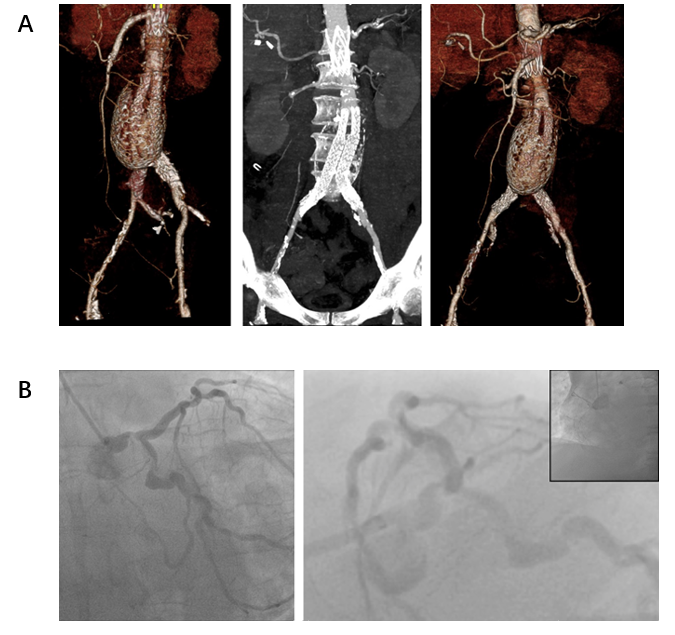 Figure 1 Heavily diseased peripheral and coronary vascular trees. A: 3D reconstructions of abdominal and ilio-femoral arterial systems showing previous abdominal aneurysm, abdominal stents and endovascular aneurysm repair alongside the extensive ilio-femoral disease; B: Initial coronary angiogram demonstrating tight distal left main stem and proximal left circumflex calcific disease. The right coronary artery is a chronic total occlusion. 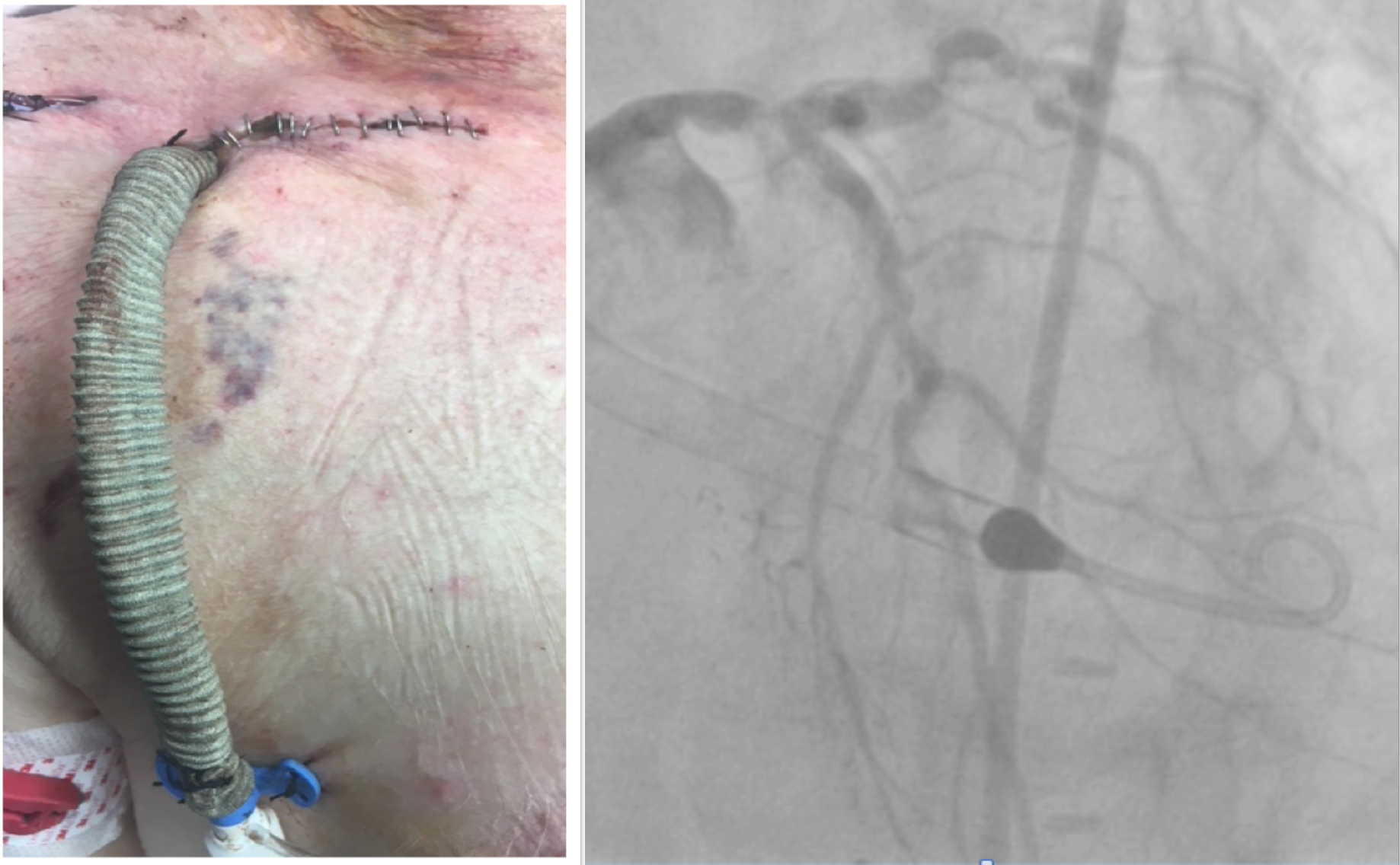 Figure 2 A 10-mm silver-coated Dacron graft was anastomosed to the subclavian artery and an Impella 5.0 was inserted. 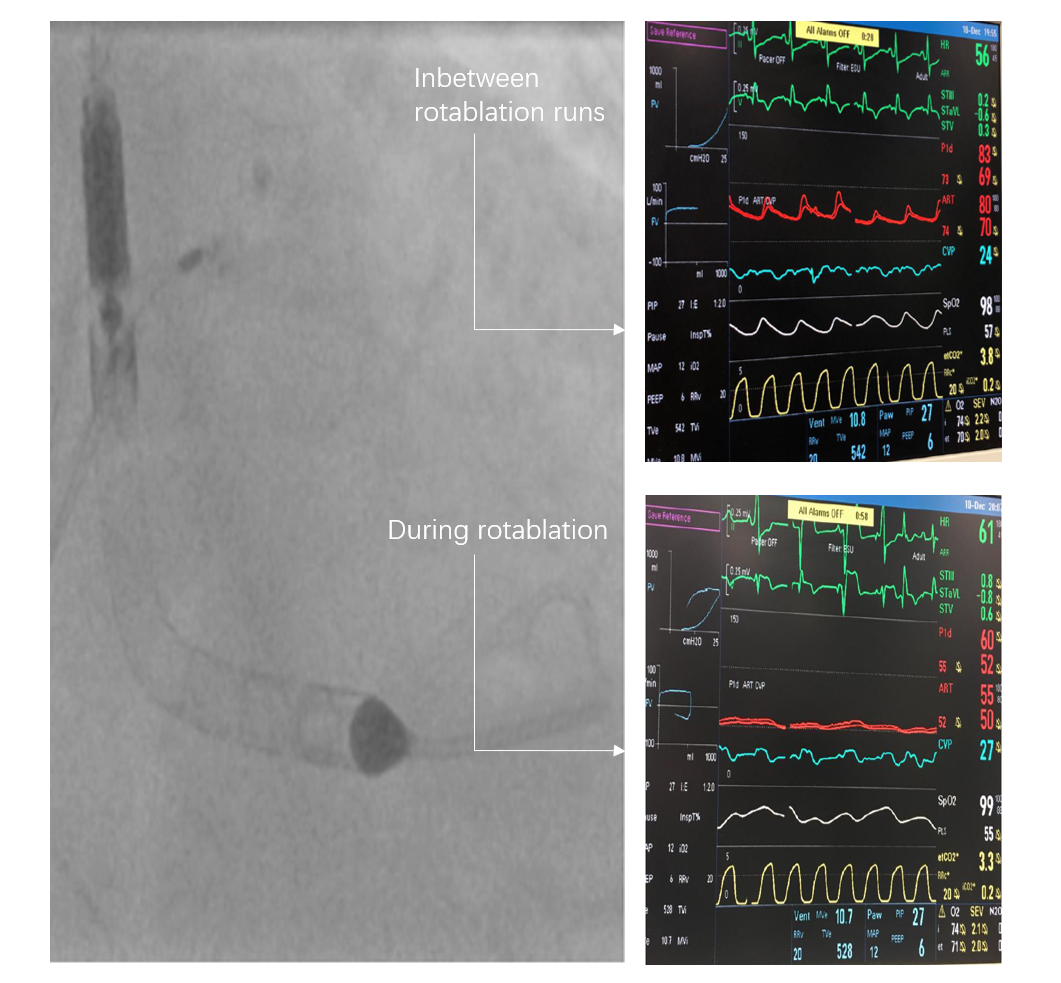 Figure 3 During rotablation runs with the 1.75 mm burr the pulsatility was lost, however, the mean arterial pressure was maintained due to the presence of the Impella.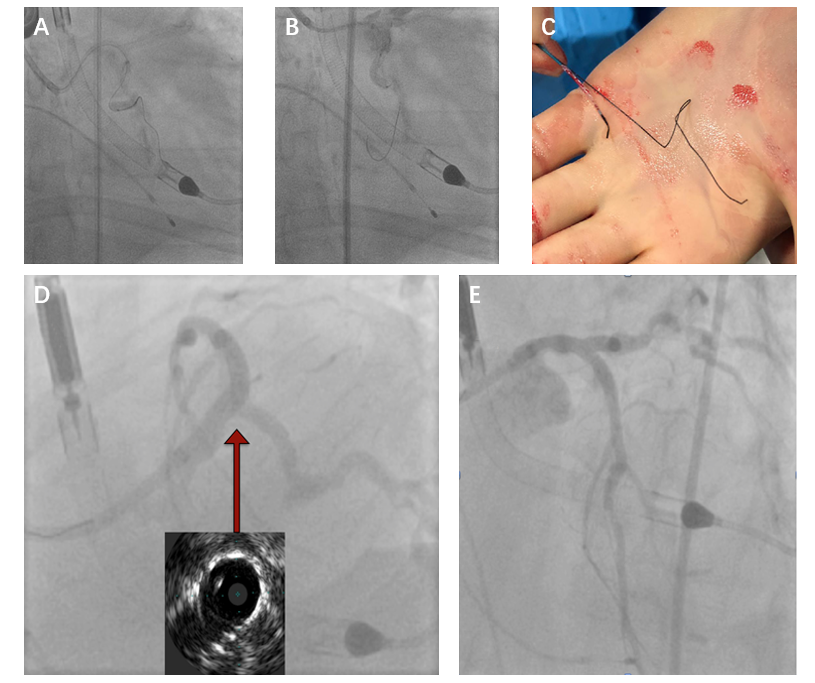 Figure 4 After a stormy procedure a good angiographic and intravenous ultrasound result was obtained. A: Support issues despite use of guideliner leading on to stent dismounting off its balloon undeployed after it got trapped on a calcific bend; B: Localised small perforation/dissection at the distal left main; C: Extreme left circumflex tortuosity causing deformation of Choice PT XS coronary wire and balloon trapping on the wire; D: Spider view and intravenous ultrasound in distal left main stem showing good stent expansion and apposition; E: LAO cranial view showing good final left main stem Culotte result.